Триъгълник. Видове триъгълници. Елементи.Припомняме си коя фигура се нарича триъгълник, както и елементите на триъгълника и съответните им означения.Коя от фигурите е триъгълник?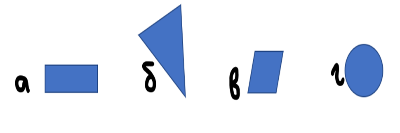 Правилно!Геометричната фигура на чертежа се нарича триъгълник. Колко върха има триъгълникът?ТриКолко страни има триъгълникът?ТриКолко ъгъла има триъгълникът?Три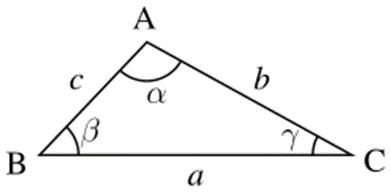 Всеки триъгълник има:* 3 върха: A, B, C. * 3 страни: AB, BC, AC* 3 ъгъла: <BAC, <ABC, <ACB.                               α                                                       β                                               γ        алфа                                                 бета                                         гамаa е срещу върха A                        b е срещу върха B                     c е срещу върха CДа си припомним какви са триъгълниците според страните им!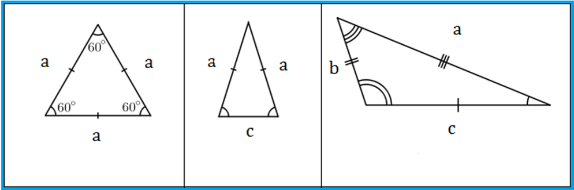 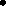 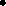 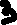 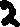 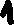 Триъгълниците, според страните биват:РазностраненРавностраненРавнобедренА какви триъгълници има според ъглите?Видовете триъгълници според ъглите са:ОстроъгъленПравоъгъленТъпоъгълен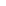 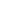 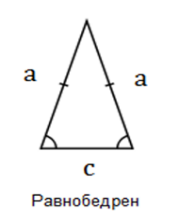  В равнобедрения триъгълник: Двете равни страни се наричат бедра. Третата страна се нарича основа.В равнобедрения триъгълник бедрата са равни и .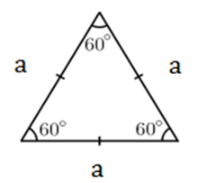   В равностранния триъгълник:Трите страни са равни.Трите ъгъла са равни: .                         В правоъгълния триъгълник: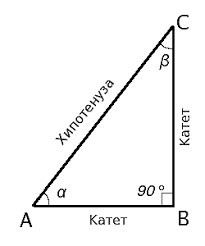 Страната срещу върха на правия ъгъл се нарича хипотенуза.Другите две страни се наричат катети.Обиколка :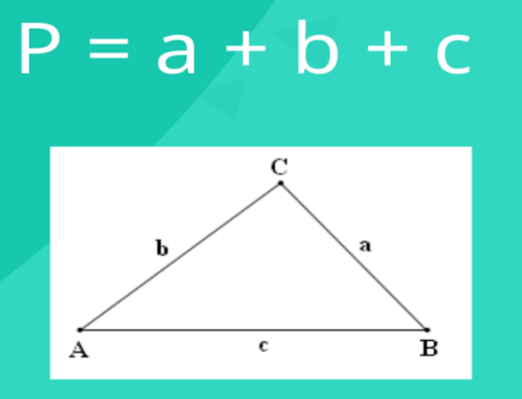 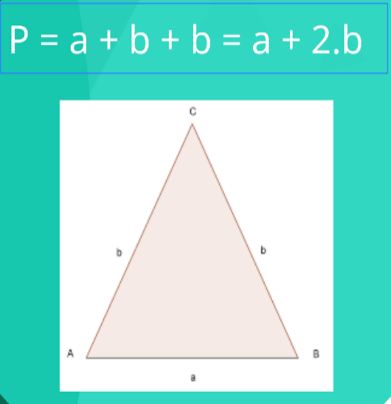 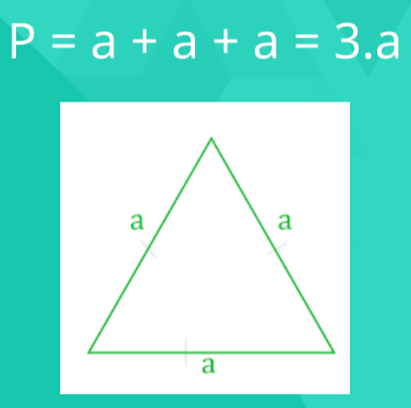 Задача: В равнобедрен триъгълник с обиколка 17,2 см. основата е 48мм. Намерете бедрата.Дадено: , , P = 17,2см., c = 48мм.Да се намери: AC =?, BC =?Решение:C = 48мм. = 4,8 см.AC = BC = b, защото  е равнобедрен.P = 2b + c, следователно 17,2 = 2.b + 4,8  2.b = 17,2 – 4,8 2.b = 12,4  b = 6,2 Бедрото на  е 6,2 см., т.е. AC = BC = 6,2 см.